DRAFT PROGRAMME10.00 – 10.20 	  Registration and welcome (main auditorium)Morning10.30 – 11.10 	 ‘Dactylorhiza in Ireland’, Ian Denholm11.10 – 11.30 	 'Tales from the wilderness: the continuing adventures of the Irish Rough Crew', Rory Hodd11.30 – 12.00     Tea/coffee 12.00 – 12.20	 'Botanising with D.A. Webb', Daniel Kelly 12.20 – 12.40	 'The new team in Cork', Clare Heardman/Edwina Cole/Finbarr Wallace12.40 – 14.00 	 Lunch (not included; two restaurants available in Botanic Gardens)Afternoon14.00 – 14.45 	 Atlas Q&A – all you ever wanted to know about BSBI Atlas 2020 14.45 – 15.15 	 Flash talks – project updates and more15.15 – 15.45     Tea/coffee 15.45 – 16.45	  For VCRs: DDb workshop, with Jim McIntosh   For others, ID workshops:  (i) ‘Rushes - ID tips to get you started’, with Lynda Weekes (30 mins)  (ii) ‘How to tackle aquatics’, with Joanne Denyer (30 mins)16.50 – 17.50	 Paul Green and AN Other(s) - mini-workshops on ID of some tricky groups There will be a help/ID table, so bring along any tricky specimens!We will gather for chats, grub and a drink nearby in the evening, details TBC.Cost to attend: VCR - €20/£17 BSBI member - €25/£21 BSBI member, if student/OAP/unwaged - €20/£17Non-member - €30/£25 Advance booking required. To book your place please download and complete this booking form and return it to Paula O’Meara at this address. You can pay online here.  Extended deadline: Thur 23rd March Further details: Maria Long, BSBI Irish Officer, maria.long@bsbi.org, 00353 87 2578763If you cannot attend, follow the action on Facebook (search for @IrishSectionBSBI) and Twitter (@murlong77, @BSBIBotany, #IrishBSBIConference), and afterwards, on the Irish webpage. BOOKING FORMOrchids, flash talks, workshops & more…. we’ll have it all at the Irish BSBI Conference 2017 (#IrishBSBIConference). Recorders, members, and interested members of the public are all welcome. It will be a great opportunity to catch up, chat about progress, hear what’s going on, and make plans for the upcoming recording season. To register: 	(1) Please fill out this booking form and email to paulaomeara04@gmail.com(2) Please pay online (Irish webpage: http://www.bsbi.org.uk/ireland.html)Places are limited, so please book and pay immediately to avoid disappointment. All booking forms and payments should arrive before Thur 23rd March 2017. For further information or enquiries about the meeting in general refer to http://bsbi.org.uk/ireland.html or contact Maria Long:  maria.long@bsbi.orgThe cost of attendance is:Vice-county recorder - €20/£17 BSBI member - €25/£21 BSBI member, if student/OAP/unwaged - €20/£17Non-member - €30/£25 Tea and coffee will be provided mid-morning and mid-afternoon. Lunch is not included and can be purchased by attendees at one of the Botanic Garden’s cafés. Please pay online at http://bsbi.org.uk/ireland.html using your credit or debit card, or your PayPal account. If you are unable to pay online, please contact Paula. Refunds cannot be given for cancellations after Thur 23rd March 2017.Personal details:We will organise an informal get-together in the evening, perhaps meeting to eat. To give us an idea of numbers, please indicate if you might be interesting in coming along: I will attend during the day only 	_________I will attend in the evening also	_________Irish BSBI Conference25th March 2017, National Botanic Gardens, Dublin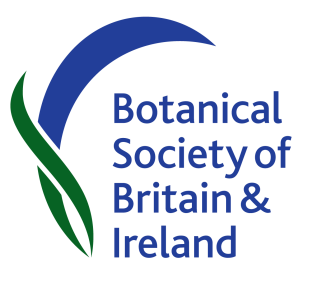 Irish BSBI Conference25th March 2017, National Botanic Gardens, DublinNameAddressTelephone NoEmail